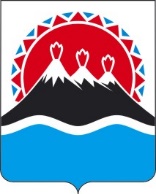 П О С Т А Н О В Л Е Н И ЕПРАВИТЕЛЬСТВА  КАМЧАТСКОГО КРАЯ                   г. Петропавловск-КамчатскийПРАВИТЕЛЬСТВО ПОСТАНОВЛЯЕТ:Внести в приложение к постановлению Правительства Камчатского края от 19.12.2008 № 437-П «Об утверждении Положения об Аппарате Губернатора и Правительства Камчатского края» следующие изменения:дополнить часть 2.1 раздела 2 пунктом 131 следующего содержания:«131) осуществляет ведение кадрового, документационного, финансового и материально-технического обеспечения помощников сенаторов Российской Федерации и депутатов Государственной Думы Федерального Собрания;»;дополнить часть 4.2 раздела 4 пунктом 22 следующего содержания:22) осуществляет прием на работу помощников сенаторов Российской Федерации и депутатов Государственной Думы Федерального Собрания по представлению соответствующего сенатора Российской Федерации или депутата Государственной Думы Федерального Собрания; заключает с указанными работниками трудовые договоры.2. Настоящее постановление вступает в силу со дня его официального опубликования.[Дата регистрации]№[Номер документа]О внесении изменений в приложение к постановлению Правительства Камчатского края от 19.12.2008                  № 437-П «Об утверждении Положения об Аппарате Губернатора и Правительства Камчатского края»Председатель Правительства - Первый вице-губернатор Камчатского края[горизонтальный штамп подписи 1]А.О. Кузнецов